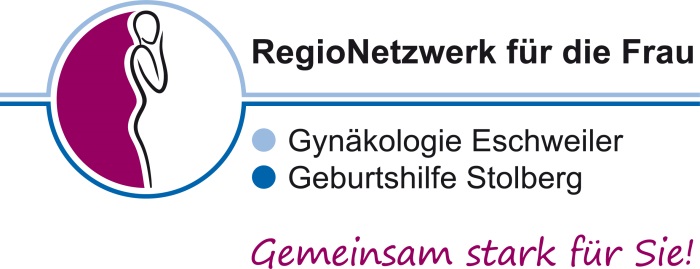 Zur Verstärkung unseres Teams suchen wir für unsere wegweisende Partnerschaft einen Oberarzt (m/w/d) in Voll- oder TeilzeitPartner des RegioNetzwerkes für die Frau sind das St.-Antonius-Hospital in Eschweiler und das Bethlehem Gesundheitszentrum in Stolberg mit folgenden Schwerpunkten:Eschweiler: Rund 1.500 Eingriffe im Jahr in den Bereichen Allgemeine Gynäkologie, Gynäkologische Onkologie, Mammachirurgie, Beckenboden- und Kontinenzchirurgie Stolberg: Geburtshilfe  - geburtenstärkstes Krankenhaus der Region mit über 1.800 Geburten jährlich, eigene Kinderklinik mit Kinderintensivstation, Kinderradiologie und Perinatalzentrum Sie werden in erster Linie im Bereich der Geburtshilfe am Standort Stolberg eingesetzt werden.Unser ärztliches Team wünscht sich daher einen Kollegen (m/w/d) mit ausgeprägtem Interesse und Leidenschaft für diesen geburtshilflichen Schwerpunkt.Ideal wäre es, wenn Sie bereits über die Schwerpunktanerkennung  „Spezielle Geburtshilfe und Perinatalmedizin“ verfügen würden.Wir bieten Ihnen eine den Aufgaben und der Position angemessene Vergütung sowie die Arbeit in einem fachlich sehr versierten Team an den beiden hochspezialisierten Standorten.www.regio-netzwerk.comDigitale Bewerbung an: bewerbung@regio-netzwerk.com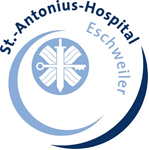 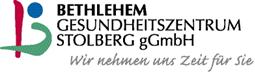 St.-Antonius-Hospital Eschweiler					Bethlehem Gesundheitszentrum StolbergChefarzt Dr. med. Ion-Andrei Müller-Funogea		                   Chefarzt Ansgar CoslerTelefon: (02403) 76-1236					Telefon: (02402) 107-4371Dechant-Deckers-Straße 8					Steinfeldstraße 552249 Eschweiler						52222 Stolberg